Antrag auf Ehrungsauszeichnungen des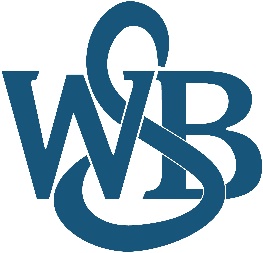 Westfälischen Schützenbundes e.V.Antragsteller:	Vereinsname	Straße Hausnummer, 12345 OrtVereinsnummer:	    Für den Schützen/die SchützinNachname:       	Vorname:       Vereinsname für Urkunde:       	Geb.-Datum:       wird hiermit folgende Auszeichnung	(bereits erhalten am:)beantragt (bitte ankreuzen):	Verdienstnadel des WSB	     	Ehrennadel des WSB	     	Ehrenschild des WSB	     	Ehrenzeichen des WSB silber	     	Ehrenzeichen des WSB gold	     	Fahnenehrenzeichen des WSB silber	     	Fahnenehrenzeichen des WSB gold	     	Kölner Medaille	     	     	Präsidentenplakette silber	     	Präsidentenplakette gold	     Bitte senden Sie die Auszeichnung an:	den Antragsteller	den Kreisvorsitzenden: Dirk Allroggen, Igelweg 36, 33689 Bielefeld	den Bezirksvorsitzenden: Rüdiger Eichhorn, Ginsterweg 3, 33425 MindenBitte senden Sie die Rechnung an:den AntragstellerAntragsbegründung: (ggf. auf der Rückseite weiterschreiben)     ,      (Ort, Datum)(Unterschrift Vereinsvorsitzender)     ,      (Ort, Datum)(Unterschrift Kreisvorsitzender)     ,      (Ort, Datum)(Unterschrift Bezirksvorsitzender zusätzlich bei Ehrenschild, Ehrenzeichen, Kölner Medaille u. Präsidentenplakette)